ОПРОСНЫЙ ЛИСТ ПО ДАТЧИКАМ ЕМС ДЛЯ ГИДРОГЕНЕРАТОРОВA. ОБЩАЯ ИНФОРМАЦИЯБ. УСтАНОВКА ДАТЧИКОВ PDA (ДЛЯ ГИДРОГЕНЕРАТОРОВ КЛАССА БОЛЕЕ 30 мвТ)	Статор (все расстояния в метрах, см. Рис. 3)2.	Ветви обмоткиДатчики ЧР (PDA) установлены внутри генератора и подключены к кольцевой шине в местах соединения параллельных обмоток с кольцевой шиной. Рекомендуется устанавливать по одному датчику на ветвь обмотки каждой фазы, до четырех датчиков на фазу. В случае установки на гидрогенераторы класса до 100 МВт, как правило, рекомендуется устанавливать по два датчика на фазу.Относительно схемы, изображенной на Рис. 3, пожалуйста, укажите фазу, сторону (А или B) и расстояние D на кольцевой соединительной шине между точкой подключения ветвей на кольцевую шину и точкой подключения линейных выводов на кольцевую шину для каждой фазы: В. ОТПРАВКА ОПРОСНОГО ЛИСТАПожалуйста, заполняйте опросник предельно аккуратно – технико-коммерческое предложение будет сформировано на основании   присланной информации.Заполненный опросный лист необходимо направить на адрес office@bo-energo.ruПримечание:     Исх.номер:Исх.номер:Предприятие:Предприятие:Предприятие:Предприятие:Компания:Компания:Пользователь:Пользователь:Пользователь:Пользователь:Пользователь:Пользователь:Пользователь:Наименование/маркировка машины:Наименование/маркировка машины:Наименование/маркировка машины:Наименование/маркировка машины:Наименование/маркировка машины:Менеджер:Менеджер:Менеджер:Менеджер:Менеджер:Тип машины:ГидрогенераторТурбогенераторЭл. двигательГидрогенераторТурбогенераторЭл. двигательГидрогенераторТурбогенераторЭл. двигательГидрогенераторТурбогенераторЭл. двигательГидрогенераторТурбогенераторЭл. двигательГидрогенераторТурбогенераторЭл. двигательГидрогенераторТурбогенераторЭл. двигательГидрогенераторТурбогенераторЭл. двигательГидрогенераторТурбогенераторЭл. двигательГидрогенераторТурбогенераторЭл. двигательДата:Дата:Дата:Дата:Производитель:Производитель:Производитель:Год выпуска:Год перемотки:Год перемотки:МВт:кВ:Обозначение и чередование фазОбозначение и чередование фазОбозначение и чередование фазABC    RST   UVW       ABC    RST   UVW       ABC    RST   UVW       ABC    RST   UVW       ABC    RST   UVW       ABC    RST   UVW       ABC    RST   UVW       Габариты  коробки выводов(Д * Ш * В), мГабариты  коробки выводов(Д * Ш * В), мГабариты  коробки выводов(Д * Ш * В), мГабариты  коробки выводов(Д * Ш * В), мГабариты  коробки выводов(Д * Ш * В), м   *   *      *   *      *   *      *   *   Об./мин.: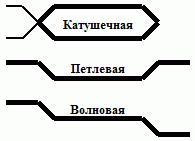 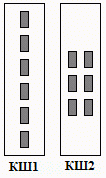 Рис. 1. Типы стержнейРис. 2. Схема расположения витков в кольцевой шинеКоличество пазов:Количество пазов:Количество пазов:Количество ветвей2 на фазу:Количество ветвей2 на фазу:Количество ветвей2 на фазу:Количество ветвей2 на фазу:Количество ветвей2 на фазу:Количество ветвей2 на фазу:Количество ветвей2 на фазу:Длина кольцевой шины:Длина кольцевой шины:Длина кольцевой шины:Диаметр расточки статора:Диаметр расточки статора:Диаметр расточки статора:Диаметр расточки статора:Диаметр расточки статора:Диаметр расточки статора:Диаметр расточки статора:Материал кольцевой шиныМатериал кольцевой шиныМатериал кольцевой шиныКабельКабельМедный круглякМедный круглякМедный круглякМедный круглякПрямоуг. медный профильПрямоуг. медный профильСтержни:(Рис. 1)Стержни:(Рис. 1)Многослойная обмоткаМногослойная обмоткаМногослойная обмоткаПетлевая обмоткаПетлевая обмоткаПетлевая обмоткаПетлевая обмоткаВолновая обмоткаВолновая обмоткаВариант расположения витков в кольцевой шине (Рис. 2)Вариант расположения витков в кольцевой шине (Рис. 2)Вариант расположения витков в кольцевой шине (Рис. 2)Вариант расположения витков в кольцевой шине (Рис. 2)Вариант расположения витков в кольцевой шине (Рис. 2)Вариант расположения витков в кольцевой шине (Рис. 2)Вариант расположения витков в кольцевой шине (Рис. 2)Вариант расположения витков в кольцевой шине (Рис. 2)Вариант расположения витков в кольцевой шине (Рис. 2)КШ1КШ1КШ2КШ2Есть дефлекторы(предоставьте чертежи)Есть дефлекторы(предоставьте чертежи)Есть дефлекторы(предоставьте чертежи)Есть дефлекторы(предоставьте чертежи)Есть дефлекторы(предоставьте чертежи)Есть дефлекторы(предоставьте чертежи)Есть дефлекторы(предоставьте чертежи)Другие ограничения (вложите описание)Другие ограничения (вложите описание)Другие ограничения (вложите описание)Другие ограничения (вложите описание)Другие ограничения (вложите описание)Другие ограничения (вложите описание)Другие ограничения (вложите описание)ФАЗАВЕТВЬ 1ВЕТВЬ 1ВЕТВЬ 2ВЕТВЬ 2ВЕТВЬ 3ВЕТВЬ 3ВЕТВЬ 4ВЕТВЬ 4СТОРОНАDСТОРОНАDСТОРОНАDСТОРОНАDAВABВACВAЕсли в каждой фазе есть только по одной ветви, или же длина D любой ветви составляет менее 1.2 м, датчики должны быть установлены в направленной конфигурации. Пожалуйста, заполните опросный лист Шинные датчики ЕМС.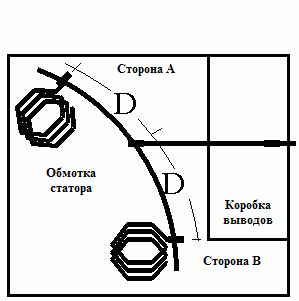 Рис. 3. Гидрогенератор